Building Better Regions Fund – Infrastructure Projects Stream – Round FiveA message from the Minister 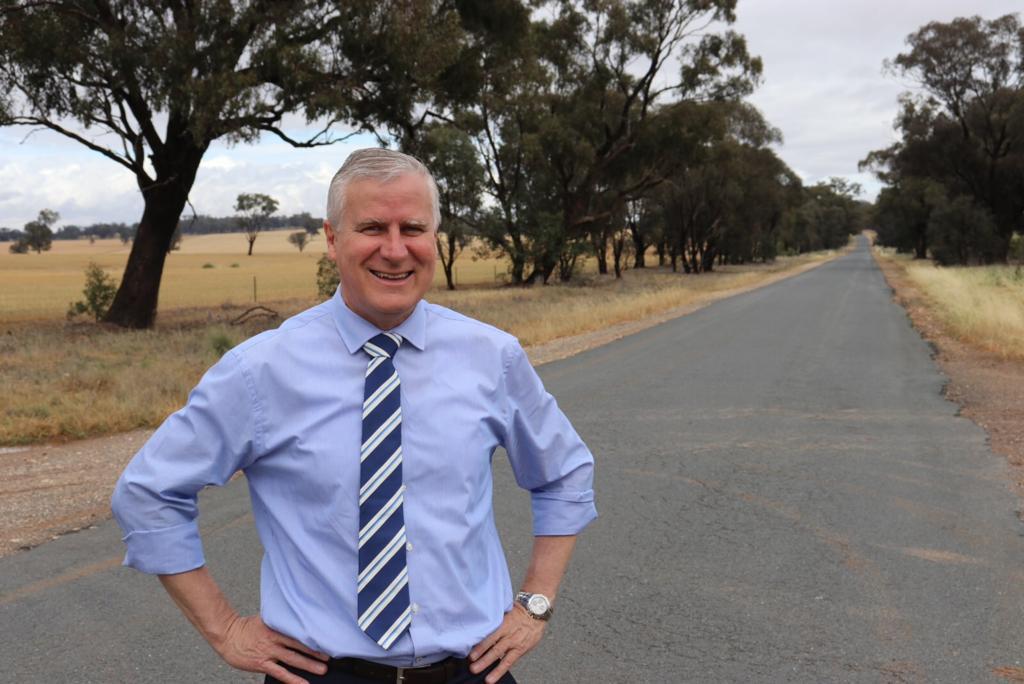 Our regions have always been integral to our economic success and this has never been more important than right now.Investing in local communities is at the heart of our plan for a more secure and stronger Australia. In the 2020-21 Budget, we committed a further $200 million for a fifth round of the Building Better Regions Fund to benefit areas outside major capital cities.Our regional communities are tough. Country and coastal people are strong. After the prolonged effects of bushfires, drought, flood and now a global pandemic, regional tourism has been hit hard. That's why Round Five of the program includes $100 million of targeted support for tourism-related infrastructure, with $100 million for broader community infrastructure and investment.This brings our total commitment for this highly successful program to more than $1 billion over seven years.The Building Better Regions Fund has already delivered significant benefits —creating jobs and driving economic growth — and reflects the Government's commitment to supporting regional communities now and into the future.I encourage all interested parties to read the grant guidelines and apply for funding under this program, because when our regions are strong, so too is our nation.The Hon Michael McCormack MPDeputy Prime MinisterMinister for Infrastructure, Transport and Regional Development Contents1.	Building Better Regions Fund: Infrastructure Projects Stream – Round Five processes	52.	About the grant program	62.1.	About the Infrastructure Projects Stream Round Five grant opportunity	62.1.1.	Investment ready projects	72.1.2.	Tourism Related Infrastructure project funding - key points	73.	Grant amount and grant period	83.1.	Grants available	83.2.	Project period	94.	Eligibility criteria	94.1.	Who is eligible?	94.2.	Additional eligibility requirements	104.2.1.	Seeking an exceptional circumstances exemption from your cash contribution to the project	104.3.	Who is not eligible?	114.4.	What qualifications or skills are required?	115.	What the grant money can be used for	115.1.	Eligible activities	115.2.	Eligible locations	115.2.1.	Project remoteness classification and your grant amount	125.3.	Eligible expenditure	126.	The assessment criteria	136.1.	Assessment criterion 1	136.2.	Assessment criterion 2	136.3.	Assessment criterion 3	146.4.	Assessment criterion 4	147.	How to apply	157.1.	Attachments to the application	157.2.	Timing of grant opportunity	178.	The grant selection process	178.1.	Who will approve grants?	189.	Notification of application outcomes	1810.	Successful grant applications	1910.1.	Grant agreement	1910.2.	Standard grant agreement	1910.3.	Project specific legislation, policies and industry standards	1910.3.1.	Building and Construction Requirements	2010.3.1.1.	Building Code	2010.3.1.2.	WHS Scheme	2010.4.	How we pay the grant	2010.5.	Tax obligations	2111.	Announcement of grants	2112.	How we monitor your grant activity	2112.1.	Keeping us informed	2112.2.	Reporting	2212.2.1.	Progress reports	2212.2.2.	End of project report	2212.2.3.	Ad-hoc reports	2312.3.	Independent audits	2312.4.	Compliance visits	2312.5.	Grant agreement variations	2312.6.	Evaluation	2412.7.	Grant acknowledgement	2412.8.	Maintaining project benefits	2413.	Probity	2413.1.	Conflicts of interest	2413.2.	How we use your information	2513.2.1.	How we handle your confidential information	2513.2.2.	When we may disclose confidential information	2513.2.3.	How we use your personal information	2613.2.4.	Freedom of information	2613.3.	Enquiries and feedback	2714.	Glossary	27Appendix A.	Eligible expenditure	31A.1	How we verify eligible expenditure	31A.2	Materials for construction	31A.3	Hired/leased plant	32A.4	Contract expenditure	32A.5	External labour hire and external consulting expenditure	33A.6	Other eligible expenditure	33Appendix B.	Ineligible expenditure	34Building Better Regions Fund: Infrastructure Projects Stream – Round Five processesThe Building Better Regions Fund is designed to achieve Australian Government objectives This grant opportunity is part of the above grant program, which contributes to the Department of Infrastructure, Transport, Regional Development and Communications’ (DITRDC) Outcome 3. The DITRDC works with stakeholders to plan and design the grant program according to the Commonwealth Grants Rules and Guidelines.The grant opportunity opensWe publish the grant guidelines on business.gov.au and GrantConnect.You complete and submit a grant applicationYou complete the application form, addressing all the eligibility and assessment criteria in order for your application to be considered.We assess all grant applicationsWe review the applications against eligibility criteria and notify you if you are not eligible.We assess eligible applications against the assessment criteria including an overall consideration of value with relevant money and compare it to other eligible applications.We make grant recommendationsWe provide advice to the decision maker on the merits of each application. Grant decisions are madeThe decision maker decides which applications are successful.We notify you of the outcomeWe advise you of the outcome of your application. Unsuccessful applicants will be notified after the announcement of successful applicants.  We enter into a grant agreementWe will enter into a grant agreement with successful applicants. The type of grant agreement is based on the nature of the grant and proportional to the risks involved.Delivery of grantYou undertake the grant activity as set out in your grant agreement. We manage the grant by working with you, monitoring your progress and making milestone payments.Evaluation of the Building Better Regions Fund We evaluate the specific grant activity and Building Better Regions Fund as a whole. We base this on information you provide to us and that we collect from various sources. About the grant programThe Australian Government has committed a total of $1.04 billion over seven years from 2017-18 to 2023-24 for the Building Better Regions Fund (the program). The Round Five grant opportunity was announced in Budget Paper 2, Supporting Regional Australia. $200 million is available for this program, with $100 million of this dedicated to tourism-related infrastructure projects. The objectives of the program are to:drive economic growthbuild stronger regional communities into the future.The intended outcomes of the program are to:create jobshave a positive impact on economic activity, including Indigenous economic participation through employment and supplier-use outcomesenhance community facilitiesenhance leadership capacityencourage community cohesion and a sense of identity.There are two grant opportunity streams as part of this program:Infrastructure Projects Stream, as outlined in these guidelinesCommunity Investments Stream. Information about the Community Investments Stream is available on business.gov.au.We will publish the opening and closing dates and any other relevant information on business.gov.au and GrantConnect for each grant opportunity separately.We administer the program according to the Commonwealth Grants Rules and Guidelines (CGRGs).About the Infrastructure Projects Stream Round Five grant opportunityThese guidelines contain information for the Infrastructure Projects Stream Round Five grant opportunity. The Infrastructure Projects Stream will support investment ready projects (refer to 2.1.1.) for new infrastructure, or the upgrade or extension of existing infrastructure, that provide economic and social benefits to regional and remote areas.Round Five will provide $100 million for tourism-related infrastructure projects under the Infrastructure Projects Stream, and a further $100 million for other projects under the Infrastructure Projects Stream and the Community Investments Stream combined, with the allocation of funding across these streams dependant on the volume and quality of applications. As part of the application process, we will ask you to indicate if you are applying for funding for a tourism-related infrastructure project, and if so, to provide information about how your project is related to tourism as outlined below at section 2.1.2. This document sets out:the eligibility and assessment criteriahow we consider and assess grant applicationshow we notify applicants and enter into grant agreements with granteeshow we monitor and evaluate grantees’ performanceresponsibilities and expectations in relation to the opportunity.The Department of Industry, Science, Energy and Resources (the department/we) is responsible for administering this grant opportunity on behalf of the DITRDC.We have defined key terms used in these guidelines in the glossary at section 14.You should read this document carefully before you fill out an application.Investment ready projectsThe Infrastructure Projects Stream only supports investment ready projects. We consider a project to be investment ready where you have taken steps to allow construction to commence within 12 weeks of executing your grant agreement. This includes where you have:the authority of the land or infrastructure owner to undertake the project at the nominated site(s)confirmed funding contributions from all sources and can provide formal documentation to verify those contributions with your applicationidentified and prepared submissions for all required regulatory and/or development approvals or have already submitted and/or obtained those approvalsfinalised project designs and costings.For multi-stage projects, the first stage of the project must be investment ready within 12 weeks of executing the grant agreement. You must demonstrate that subsequent stages are investment ready in the progress report immediately preceding the next stage’s agreed commencement date, and the entire project (as defined in the BBRF grant agreement) must be complete within the maximum grant period.Tourism Related Infrastructure project funding - key points Round Five of the program incorporates $100 million towards tourism-related infrastructure projectswhen applying through the online application form, you will be asked to indicate your intention to seek funding for your project from the tourism-related infrastructure projects funding pool you will be asked to demonstrate the impact the COVID-19 pandemic has had on your region’s tourism industry (or the region that will benefit from your proposed project) and how your project will provide benefits to the tourism industry to assist in mitigating the impact from the COVID-19 pandemicyou are required to provide evidence to support your claims. You must also meet the eligibility requirements set out in these guidelinesnote that you do not have to be a tourist organisation to apply for the tourism-related infrastructure funding  Austrade may be consulted as part of the assessment process for tourism-related infrastructure project funding.If you do not clearly articulate how your project will provide benefits to the tourism industry in the region to assist in mitigating the impact of the COVID-19 pandemic, and support those claims with tangible evidence, your application will not be considered for the $100 million tourism-related infrastructure project funding. It will be considered with the general infrastructure project applications instead. Grant amount and grant periodRound Five will provide $100 million for tourism-related infrastructure projects under the Infrastructure Projects Stream, and a further $100 million for other projects under the Infrastructure Projects Stream and the Community Investments Stream combined, with the allocation of funding across these streams dependent on the volume and quality of applications.  Grants availableYour grant amount will be a percentage of the total eligible project costs (grant percentage) based on your project circumstances as outlined in Table 1 below. The minimum grant amount is $20,000The maximum grant amount is $10 million.You can fund your contribution from any source including state, territory and local government grants. Your contribution must be cash.Where you receive a cash contribution from another source (e.g. state government), the source must provide you with formal documentation confirming the cash contribution so you can attach it to your application. Your contribution can also come from the Aboriginal Benefits Account, Financial Assistance Grants to local government, and fully repayable loans from organisations such as Indigenous Business Australia and the Northern Australia Infrastructure Facility, as these are not considered Commonwealth funding. Please check the individual agreements to ensure you can use the funds as your contribution to your proposed BBRF project.  Where you receive other Commonwealth funding for your project, the total Commonwealth funding cannot exceed the percentage indicated in the table below.Table 1: Project circumstance and your grant amount*Total eligible project costs include the grant amount and your cash contribution. We will pay the grant in accordance with the agreed grant percentage of total eligible project costs up to the approved grant amount.Project periodYou must complete your project by the project end date specified in your grant agreement, which cannot be after 31 December 2023.Eligibility criteriaWe cannot consider your application if you do not satisfy all eligibility criteria. Who is eligible?To be eligible you must be the key driver of the project and:have an Australian Business Number (ABN)and be one of the following incorporated entities:an incorporated not-for-profit organisation. As a not-for-profit organisation you must demonstrate your not-for-profit status through one of the following:Current Australian Charities and Not-for-profits Commission’s (ACNC) RegistrationState or territory incorporated association statusConstitutional documents and/or Articles of Association that demonstrate the not-for-profit character of the organisationan Australian local government agency or body as defined in the glossarynon-distributing co-operatives.For the purposes of the program, we also consider the following organisations to be an Australian local government agency or body: Anangu Pitjantjatjara, Maralinga, Gerard, Nepabunna and Yalata local governing bodies in South AustraliaCocos (Keeling) Islands Shire CouncilLord Howe Island BoardNorfolk Island Regional CouncilThe Outback Communities AuthorityThe Shire of Christmas Island The Silverton and Tibooburra villages in New South Wales The Trust Account in the Northern Territory Australian Capital Territory Government.Additional eligibility requirementsWe can only accept applications where:your project is located in an eligible location as outlined under section 5.2you can produce evidence of how you will provide your share of project costs:if you will be making a cash contribution to the project you must use the Accountant Declaration form available on business.gov.au and GrantConnectif your project will receive cash contributions from other sources, you must provide formal documentation confirming the cash contributions from those sources (e.g. state government) such as a commercial finance agreement or letter of offer with your application. you can confirm that you have the authority of the land or infrastructure project owner to undertake the project at the nominated site(s). You are required to provide a letter from the land or infrastructure project owner using the letter template provided on business.gov.au.We cannot waive the eligibility criteria under any circumstances.Seeking an exceptional circumstances exemption from your cash contribution to the projectWe recognise that some applicants may be experiencing exceptional circumstances, including the particular impact the COVID-19 pandemic has had on regional tourism, which may limit their capacity to contribute to the project.Exceptional circumstances may include:drought and/or disaster declarationlimited financial capacity of the local councilimpact of industry declinesignificant recent change in population or community demographicsother exceptional circumstances.Where you can demonstrate you are experiencing exceptional circumstances, you may seek an exemption from your cash contribution to the project in your application.Before you consider seeking an exemption, note:we will only grant exemptions in very limited circumstancesif the evidence provided does not include how the exceptional circumstance is preventing you from meeting your cash contribution requirement, or is deemed insufficient, your application will be deemed ineligible and there will be no opportunity to resubmit your application in the same funding roundwe assess all applications, including those granted an exemption, against each of the assessment criteria.If you seek an exemption, you must submit a supporting case that includes evidence demonstrating the exceptional circumstances you are experiencing, and how they are preventing you from making a cash contribution. This must also include evidence to demonstrate the capacity to maintain and fully utilise the project.The Ministerial Panel will consider requests for exemption. If the Ministerial Panel grants an exemption, we will consider your application to have met the requirements under section 4.2.1. If you apply for, but are not granted an exemption, your application will not be assessed for funding. Who is not eligible?You are not eligible to apply if you are:a for-profit organisationan individual, partnership or trust (however, an incorporated trustee may apply on behalf of a not-for-profit trust organisation)a Commonwealth, state or territory government agency or body (including government business enterprises) with the exception of those organisations referred to in section 4.1.a university, technical college, school or hospitala Regional Development Australia Committee.What qualifications or skills are required? If you are successful, relevant personnel working on the project must maintain the following registration/checks:Working with Children checkWorking with Vulnerable People registration.What the grant money can be used forEligible activitiesTo be eligible your project must:be aimed at the construction, upgrade or extension of infrastructure that provides economic and social benefits to regional and remote areascomprise one of the following activities:the construction of new infrastructurethe upgrade to existing infrastructurethe extension of existing infrastructurethe replacement of infrastructure where there is a significant increase in benefitnot have started construction.We may also approve other activities.	Eligible locationsYour project must not be located in an excluded area unless you can clearly demonstrate the significant benefits and employment outcomes, which flow directly into an eligible area. A mapping tool is available on business.gov.au to assist you in determining the eligibility of your project location. Your project can include activities at different sites, as long as they are in an eligible location or you can demonstrate the significant benefits and employment outcomes, which flow directly into an eligible location.Excluded areas are the Urban Centre and Locality (UCL) cities over 1 million people for Sydney, Melbourne, Brisbane, Perth and Adelaide as defined by the Australian Bureau of Statistics’ Australian Statistical Geography Standard. For the city of Canberra, the excluded area is only the part of the Canberra-Queanbeyan Significant Urban Area that is located within the Australian Capital Territory.Project remoteness classification and your grant amountYour project location (latitude and longitude) determines your remoteness classification. We base the criteria for the remoteness classification on the Australian Bureau of Statistics’ Remoteness Structure under the Australian Statistical Geography Standard. A mapping tool is available on business.gov.au to assist you in determining the location of your project.Your contribution to the project depends on your remoteness classification. It is critical that you specify the correct remoteness classification in your application. An error may cause your contribution to be inadequate and your application to be ineligible.Your project may include multiple site locations. Where there is a mix of regional and remote site locations we will consider your entire project location as remote for the purposes of your contribution.Eligible expenditureYou can only spend grant funds on eligible expenditure you have incurred on an agreed project as defined in your grant agreement:for guidelines on eligible expenditure, see Appendix Afor guidelines on ineligible expenditure, see Appendix B.If your application is successful, we may ask you to verify project costs that you provided in your application are eligible. You may need to provide evidence such as quotes for major costs and evidence of investment-readiness as outlined under 2.1.1. Not all expenditure on your project may be eligible for grant funding. The Program Delegate makes the final decision on what is eligible expenditure, and may give additional guidance on eligible expenditure if required.To be eligible, expenditure must:be a direct cost of the projectbe incurred by you for required project audit activities.You must incur the project expenditure between the project start and end date for it to be eligible. You must not commence your project until you execute a grant agreement with the Commonwealth. We will not make any payments to you for any expenditure you have incurred prior to the execution of your grant agreement.The assessment criteriaYou must address all assessment criteria in your application. We will assess your application based on the weighting given to each criterion. The application form asks questions that relate to the assessment criteria below. The amount of detail and supporting evidence you provide in your application should be relative to the project size, complexity and grant amount requested. You must provide evidence to support your answers against each of the assessment criteria. The application form displays size limits for answers.We will only consider funding applications that score at least 60 per cent against each assessment criterion, as these represent best value with relevant money.Assessment criterion 1Economic benefits of your project for the region (15 points)You should demonstrate this by identifying:the extent to which your project meets the needs of the regional communitythe broader economic benefits that your project will deliver for the region and community during and beyond the term of funding. Economic benefits for a region may cover increases in economic activity, improvements in productivity, wider access to markets or fairer and more equitable economic outcomes. Examples of how your project could deliver economic benefits may include but is not limited to:increasing the number or value of jobs, new businesses or the production of goods and services in the region (this includes direct and indirect opportunities created through the project)providing opportunities for growth and/or increasing efficiencies in existing sectors, e.g. tourism, agriculture, manufacturingthe use of local suppliers and goods, especially those that employ the use of sustainable work practices/goods increasing efficiency of the transport system or service deliveryincreasing Indigenous economic participation, including Indigenous employment and supplier-use outcomes.In your application, you must include the total employment numbers you expect to create during and following your project. You will need to identify how many of these employees will be Indigenous. You must substantiate any employment numbers with evidence. Assessment criterion 2Social benefits of your project for the region (15 points)You should demonstrate this by identifying:the extent to which your project meets the needs of the regional communitythe broader social benefits that your project will deliver for the region and community during and beyond the term of funding. Social benefits for a region may cover increases in regional amenity, improving community connections and inclusion and providing opportunities for learning and knowledge creation. Examples of how your project could deliver social benefits may include but is not limited to:making a region a more attractive place to livethe degree to which the project fills a ‘gap’ within the communityimproving community connections and social inclusionsupporting or protecting local heritage and cultureincreasing community volunteeringaddressing disadvantage within the community.Assessment criterion 3Capacity, capability and resources to deliver the project (5 points)You should demonstrate this by identifying:your track record managing similar projects and access to personnel and/or partners with the right skills and experienceyour readiness to commence the project, including your access to any required resources such as infrastructure, capital equipment or technology. You should describe the steps you have taken to allow construction to commence in the immediate future including the status of:required regulatory and/or development approvalsproject designs and costingsauthority from the land or infrastructure owner to undertake the project at the nominated site(s)funding contributions from all sources.sound project planning to manage and monitor the project, which addresses scope, implementation methodology, timeframes, budget and risk management (including mitigation of health risks associated with the current COVID-19 pandemic)  how you will operate and maintain the infrastructure and benefits of the project into the future.If your project is still in the planning or concept stage, it is not likely to be competitive.Assessment criterion 4Impact of funding on your project (5 points)You should demonstrate this by identifying: your plan for engagement and collaboration to ensure community support for your project. In your response you can describe:the total investment the grant will leverage including additional cash contribution and         in-kind supportthe extent that your project increases investment and builds partnerships in your region. the likelihood the project would proceed without the grant. If not, why not? Explain how the grant will impact the project in terms of size, timing and reach.if you have already received Commonwealth funding for this project or an associated project, explain why you need additional funding.How to applyBefore applying, you should read and understand these guidelines, the sample application form and the sample grant agreement published on business.gov.au and GrantConnect.We encourage you to seek the support of your Regional Development Australia (RDA) Committee for your project. Your RDA Committee can:assist you in identifying and developing a strong project proposal which is a priority within your region and will contribute to long term economic growth  work with you to prepare a competitive application, including supporting documents and evidence.If you are applying for tourism-related infrastructure project funding, you may also want to discuss your proposed project with independent regional, state/territory tourism organisations to assist in identifying key elements of your project that can support broader tourism stimulus and investment initiatives – evidence of which may be provided as a supporting document in your application. You can only submit an application during a funding round.To apply, you must:complete the online program application form on business.gov.auprovide all the information requested address all eligibility and assessment criteria include all necessary attachments.You will receive confirmation when you submit your application, and we recommend you view and print a copy of your submitted application from the portal at that time for your own records.You are responsible for making sure your application is complete and accurate. Giving false or misleading information is a serious offence under the Criminal Code 1995 (Cth). If we consider you to have provided false or misleading information, we may not progress your application. If you find an error in your application after submitting it, you should call us immediately on 13 28 46.If we find an error or information that is missing, we may ask for clarification or additional information from you that will not change the nature of your application. However, we can refuse to accept any additional information from you that would change your submission after the application closing time. If you need further guidance around the application process, or if you are unable to submit an application online, contact us at business.gov.au or by calling 13 28 46.Attachments to the applicationWe require the following documents with your application as per Table 2:Table 2: Mandatory attachments to the applicationYou must attach supporting documentation to the application form in line with the instructions provided within the form. You should only attach requested documents. We will not consider information in attachments that we do not request.Timing of grant opportunityThe outcome of the grant selection process is expected to be announced mid-2021.  You can only submit an application between the published opening and closing dates. We only accept late applications where:a natural disaster has occurred in your area, which has affected the submission of an application.If you are successful, you can commence your project from the date you execute a grant agreement with the Commonwealth.Table 3: Expected timing for this grant opportunity The grant selection processWe first review your application against the eligibility criteria. If eligible, we will then assess it against the assessment criteria. Only eligible applications will proceed to the assessment stage.  We consider your application on its merits, based on:how well it meets the criteria how it compares to other applicationswhether it provides value with relevant moneyyour past performance with project delivery.When assessing whether the application represents value with relevant money, we will consider the: overall objectives of the grant opportunityevidence provided to demonstrate how your project contributes to meeting those objectivesrelative value of the grant sought.We assess applications relative to the project size, complexity and grant amount requested. The amount of detail and supporting evidence you provide in your application should be relative to these factors. We may seek advice regarding your project from state or territory government agencies, other Australian Government agencies, independent experts and other external parties, including Austrade if you are applying for tourism-related infrastructure project funding. This advice may be taken into consideration when assessing the project. If we identify unintentional errors in your application during the assessment process, we may contact you to correct or clarify the errors, but you cannot make any material alteration or addition.Who will approve grants?A Ministerial Panel, chaired by the Minister for Infrastructure, Transport and Regional Development, will be established to make funding decisions for the program.After considering the assessed application and availability of grant funds, the Ministerial Panel, in consultation with Cabinet, then decides which grants to approve. The Ministerial Panel may consider other factors when deciding which projects to fund, including, but not limited to:the spread of projects and funding across regionsthe regional impact of each project, including Indigenous employment and supplier-use outcomesother similar existing or planned projects in the region to ensure that there is genuine demand and/or no duplication of facilities or servicesother existing or planned projects in the region, and the extent to which the proposed project supports or builds on those projects and the services they offerthe level of funding allocated to an applicant in previous programsreputational risk to the Australian Governmentthe Australian Government’s priorities. Round Five of the program includes $100 million of funding dedicated to supporting tourism-related infrastructure projects.The Ministerial Panel’s decision is final in all matters, including:the approval of applications for fundingthe amount of grant funding awardedthe terms and conditions of funding.We cannot review decisions about the merit of your application.Notification of application outcomesWe will advise you of the outcome of your application in writing. If you are successful, we will advise you of any specific conditions attached to the grant.If you are unsuccessful, we will notify you in writing and give you an opportunity to discuss the outcome with us. You can submit a new application for the same (or similar) project in any future funding rounds. You should include new or more information to address the weaknesses that prevented your previous application from being successful.Successful grant applicationsGrant agreementYou must enter into a legally binding grant agreement with the Commonwealth. The grant agreement has general terms and conditions that cannot be changed. A sample grant agreement is available on business.gov.au and GrantConnect.We must execute a grant agreement with you before we can make any payments. Execute means both you and the Commonwealth have signed the agreement. We are not responsible for any expenditure you incur until a grant agreement is executed.The approval of your grant may have specific conditions determined by the assessment process or other considerations made by the Ministerial Panel. We will identify these in the offer of funding. The Commonwealth may recover grant funds if there is a breach of the grant agreement.Standard grant agreementWe will use a standard grant agreement for all projects.You will have 60 days from the date of a written offer to execute this grant agreement with the Commonwealth. During this time, we will work with you to finalise details.The offer may lapse if both parties do not sign the grant agreement within this time. Under certain circumstances, we may extend this period. We base the approval of your grant on the information you provide in your application. We will review any required changes to these details to ensure they do not impact the project as approved by the Ministerial Panel.Project specific legislation, policies and industry standardsYou must comply with all relevant laws and regulations in undertaking your project. You must also comply with the specific legislation/policies/industry standards that follow. It is a condition of the grant funding that you meet these requirements. We will include these requirements in your grant agreement.In particular, you will be required to comply with:State/territory legislation in relation to working with childrenCode for the Tendering and Performance of Building Work 2016 (Building Code 2016)Australian Government Building and Construction WHS Accreditation Scheme (WHS Scheme)These regulations are subject to the level of funding you receive as outlined below.To be eligible, you must declare in your application that you comply with these requirements. You will need to declare you can meet these requirements in your grant agreement with the Commonwealth.Building and Construction RequirementsWherever the government funds building and construction activities, the following special regulatory requirements apply.Code for the Tendering and Performance of Building Work 2016 (Building Code 2016)Australian Government Building and Construction WHS Accreditation Scheme (WHS Scheme)These regulations are subject to the level of funding you receive as outlined below.Building CodeThe Building Code is administered by relevant state and territory administrations under relevant state or territory legislation on behalf of the Australian Building and Construction Commission.The Building Code applies to all construction projects funded by the Australian government through grants and other programs where:the value of Australian Government contribution to a project is at least $5 million and represents at least 50 per cent of the total construction project value; orregardless of the proportion of Australian Government funding, where the Australian Government contribution to a project is $10 million or more.WHS Scheme The WHS Scheme is administered by the Office of the Federal Safety Commissioner. The Scheme applies to projects that are directly or indirectly funded by the Australian Government where:the value of the Australian Government contribution to the project is at least $6 million and represents at least 50 per cent of the total construction project value; orthe Australian Government contribution to a project is $10 million (GST inclusive) or more, irrespective of the proportion of Australian Government funding; and a head contract under the project includes building work of $4 million or more (GST Inclusive).How we pay the grantThe grant agreement will state the:maximum grant amount we will payproportion of eligible expenditure covered by the grant (grant percentage)any financial contribution provided by you or a third party.We will not exceed the maximum grant amount under any circumstances. If you incur extra costs, you must meet them yourself.We may make an initial payment on execution of the grant agreement. We will make subsequent payments as you achieve milestones in arrears, based on your actual eligible expenditure. Milestone payments are subject to satisfactory progress on the project.Note that if you request an upfront initial payment, we will request additional financial information from you, to verify your organisation is unable to cover the costs associated with your project without that initial grant payment.We set aside at least 10 per cent of the total grant funding for the final payment. We will pay this when you submit a satisfactory end of project report demonstrating you have completed outstanding obligations for the project. We may need to adjust your progress payments to align with available program funds across financial years and/or to ensure we retain a minimum            10 per cent of grant funding for the final payment.The Program Delegate may approve alternative arrangements on a discretionary basis.Tax obligationsIf you are registered for the Goods and Services Tax (GST), where applicable we will add GST to your grant payment and provide you with a recipient created tax invoice. You are required to notify us if your GST registration status changes during the project period. GST does not apply to grant payments to government related entities.Grants are assessable income for taxation purposes, unless exempted by a taxation law. We recommend you seek independent professional advice on your taxation obligations or seek assistance from the Australian Taxation Office. We do not provide advice on tax.Announcement of grantsWe will publish non-sensitive details of successful projects on GrantConnect. We are required to do this by the Commonwealth Grants Rules and Guidelines unless otherwise prohibited by law. We may also publish this information on business.gov.au. This information may include:name of your organisationtitle of the projectdescription of the project and its aimsamount of grant funding awardedAustralian Business Numberbusiness locationyour organisation’s industry sector.How we monitor your grant activityKeeping us informedYou should let us know if anything is likely to affect your project or organisation. We need to know of any key changes to your organisation or its business activities, particularly if they affect your ability to complete your project, carry on business and pay debts due.You must also inform us of any changes to your:nameaddressesnominated contact detailsbank account details. If you become aware of a breach of terms and conditions under the grant agreement, you must contact us immediately. You must notify us of events relating to your project and provide an opportunity for the Minister or their representative to attend.ReportingYou must submit reports in line with the grant agreement. We will provide the requirements for these reports as appendices in the grant agreement. We will remind you of your reporting obligations before a report is due. We will expect you to report on:progress against agreed project milestonesproject expenditure, including expenditure of grant fundscontributions of participants directly related to the project.The amount of detail you provide in your reports should be relative to the project size, complexity and grant amount. We will monitor the progress of your project by assessing reports you submit and may conduct site visits to confirm details of your reports if necessary. Occasionally we may need to re-examine claims, seek further information or request an independent audit of claims and payments. Progress reportsProgress reports must:include details of your progress towards completion of agreed project activitiesinclude the agreed evidence as specified in the grant agreement show the total eligible expenditure incurred to dateinclude evidence of expenditure (if requested)be submitted by the report due date (you can submit reports ahead of time if you have completed relevant project activities).We will only make grant payments when we receive progress reports showing satisfactory progress on the project. You must discuss any project or milestone reporting delays with us as soon as you become aware of them. End of project reportWhen you complete the project, you must submit an end of project report.End of project reports must:include the agreed evidence as specified in the grant agreementidentify the total eligible expenditure incurred for the projectinclude a declaration that the grant money was spent in accordance with the grant agreement and report on any underspends of the grant moneybe submitted by the report due datebe in the format provided in the grant agreement.Ad-hoc reportsWe may ask you for ad-hoc reports on your project. This may be to provide an update on progress, or any significant delays or difficulties in completing the project.Independent auditsWe may ask you to provide an independent audit report. An audit report will verify that you spent the grant in accordance with the grant agreement. The audit report requires you to prepare a statement of grant income and expenditure. The report template is available on business.gov.au and GrantConnect.Compliance visitsWe may visit you during the project period, or at the completion of your project to review your compliance with the grant agreement. We may also inspect the records you are required to keep under the grant agreement. For large or complex projects, we may visit you after you finish your project. We will provide you with reasonable notice of any compliance visit.Grant agreement variationsWe recognise that unexpected events may affect project progress. In these circumstances, you can request a variation to your grant agreement, including:changing project milestonesextending the timeframe for completing the project but within the maximum time period 
(i.e. 31 December 2023) referred to in section 3.2. changing project activities.Note the program does not allow for:an increase of grant funds.If you want to propose changes to the grant agreement, you must put them in writing before the grant agreement end date. If a delay in the project causes milestone achievement and payment dates to move to a different financial year, you will need a variation to the grant agreement. We can only move funds between financial years if there is enough program funding in the relevant year to allow for the revised payment schedule. If we cannot move the funds, you may lose some grant funding.You should not assume that a variation request will be successful. We will consider your request based on factors such as:how it affects the project outcomeconsistency with the program policy objective, grant opportunity guidelines and any relevant policies of the departmentchanges to the timing of grant paymentsavailability of program funds.EvaluationWe will evaluate the program to measure how well the outcomes and objectives have been achieved. We may use information from your application and project reports for this purpose. We may also interview you, or ask you for more information to help us understand how the grant impacted you, and to evaluate how effective the program was in achieving its outcomes.We may contact you up to two years after you finish your project for more information to assist with this evaluation. Grant acknowledgementIf you make a public statement about a project funded under the program, including in a brochure or publication, you must acknowledge the grant by using the following:‘This project received grant funding from the Australian Government.’If you erect signage in relation to the project, the signage must contain an acknowledgement of the grant.Maintaining project benefitsIn your grant agreement, you will be required to commit to operate and maintain your project infrastructure and deliver project benefits into the future. In line with your grant agreement, the operational periods are relative to total eligible project cost.Table 4 – Operational periods for maintaining project benefitProbityWe will make sure that the grant opportunity process is fair, according to the published guidelines, incorporates appropriate safeguards against fraud, unlawful activities and other inappropriate conduct and is consistent with the CGRGs.Conflicts of interestAny conflicts of interest could affect the performance of the grant opportunity or program. There may be a conflict of interest, or perceived conflict of interest, if our staff, any member of a committee or advisor and/or you or any of your personnel:has a professional, commercial or personal relationship with a party who is able to influence the application selection process, such as an Australian Government officer or member of an external panelhas a relationship with or interest in, an organisation, which is likely to interfere with or restrict the applicant from carrying out the proposed activities fairly and independently orhas a relationship with, or interest in, an organisation from which they will receive personal gain because the organisation receives a grant under the grant program/ grant opportunity.As part of your application, we will ask you to declare any perceived or existing conflicts of interests or confirm that, to the best of your knowledge, there is no conflict of interest.If you later identify an actual, apparent, or perceived conflict of interest, you must inform us in writing immediately. Conflicts of interest for Australian Government staff are handled as set out in the Australian Public Service Code of Conduct (Section 13(7)) of the Public Service Act 1999 (Cth). Committee members and other officials including the decision maker must also declare any conflicts of interest.We publish our conflict of interest policy on the department’s website. How we use your informationUnless the information you provide to us is:confidential information as per 13.2.1, orpersonal information as per 13.2.3,we may share the information with other government agencies for a relevant Commonwealth purpose such as:to improve the effective administration, monitoring and evaluation of Australian Government programsfor researchto announce the awarding of grants.How we handle your confidential informationWe will treat the information you give us as sensitive and therefore confidential if it meets all of the following conditions:you clearly identify the information as confidential and explain why we should treat it as confidentialthe information is commercially sensitivedisclosing the information would cause unreasonable harm to you or someone elseyou provide the information with an understanding that it will stay confidential.When we may disclose confidential informationWe may disclose confidential information:to the Ministerial Panel and our Commonwealth employees and contractors, to help us manage the program effectivelyto the Auditor-General, Ombudsman or Privacy Commissionerto the responsible Minister or Assistant Ministerto a House or a Committee of the Australian Parliament.We may also disclose confidential information ifwe are required or authorised by law to disclose ityou agree to the information being disclosed, orsomeone other than us has made the confidential information public.How we use your personal informationWe must treat your personal information according to the Australian Privacy Principles (APPs) and the Privacy Act 1988 (Cth). This includes letting you know:what personal information we collectwhy we collect your personal information to whom we give your personal information.We may give the personal information we collect from you to our employees and contractors, the Ministerial Panel, and other Commonwealth employees and contractors, so we can:manage the programresearch, assess, monitor and analyse our programs and activities.We, or the Minister, may:announce the names of successful applicants to the publicpublish personal information on the department’s websites.You may read our Privacy Policy on the department’s website for more information on:what is personal informationhow we collect, use, disclose and store your personal informationhow you can access and correct your personal information.Freedom of informationAll documents in the possession of the Australian Government, including those about the program, are subject to the Freedom of Information Act 1982 (Cth) (FOI Act).The purpose of the FOI Act is to give members of the public rights of access to information held by the Australian Government and its entities. Under the FOI Act, members of the public can seek access to documents held by the Australian Government. This right of access is limited only by the exceptions and exemptions necessary to protect essential public interests and private and business affairs of persons in respect of whom the information relates.If someone requests a document under the FOI Act, we will release it (though we may need to consult with you and/or other parties first) unless it meets one of the exemptions set out in the FOI Act.Enquiries and feedbackFor further information or clarification, you can contact us on 13 28 46, by web chat or through our online enquiry form on business.gov.au.We may publish answers to your questions on our website as Frequently Asked Questions.Our Customer Service Charter is available at business.gov.au. We use customer satisfaction surveys to improve our business operations and service.If you have a complaint, call us on 13 28 46. We will refer your complaint to the appropriate manager.If you are not satisfied with the way we handle your complaint, you can contact: Head of Division 
AusIndustry – Support for BusinessDepartment of Industry, Science, Energy and ResourcesGPO Box 2013
CANBERRA ACT 2601You can also contact the Commonwealth Ombudsman with your complaint (call 1300 362 072). There is no fee for making a complaint, and the Ombudsman may conduct an independent investigation.GlossaryEligible expenditureThis section provides guidance on the eligibility of expenditure.The Program Delegate makes the final decision on what is eligible expenditure in accordance with the guidelines and may give additional guidance on eligible expenditure if required.To be eligible, expenditure must:be incurred by you within the project period, andbe a direct cost of the project, orbe incurred by you to undertake required project audit activities, andmeet the eligible expenditure guidelines.You can only use BBRF grant funds or cash contributions for eligible expenditure. Non-cash contributions are not eligible. For BBRF purposes, non-cash contributions have the following characteristics: no impact on entity cash flow no record in the entity’s statement of financial performance. In-kind contributions are not eligible expenditure.How we verify eligible expenditureIf your application is successful, we will ask you to verify the project budget that you provided in your application when we negotiate your grant agreement. You may need to provide evidence such as quotes for major costs. The grant agreement will include details of the evidence you may need to provide when you achieve certain milestones in your project. This may include evidence related to eligible expenditure.If requested, you will need to provide the agreed evidence along with your progress reports.You must keep payment records of all eligible expenditure, and be able to provide evidence as to  how the costs relate to the agreed project activities. At any time, we may ask you to provide records of the expenditure you have paid. If you do not provide these records when requested, the expense may not qualify as eligible expenditure. At the end of the project, you may be required to provide an independent financial audit of all eligible expenditure from the project.Materials for constructionWe consider costs of acquiring materials for the construction of infrastructure as eligible expenditure. Where possible, you should use sustainable, recycled or repurposed materials.  You must list material costs as a separate item within your project budget in the application form and in the expenditure table in your progress reports. We will not make any payments to you for any expenditure you have incurred prior to the execution of your grant agreement. Examples of eligible material costs can include:building materialsICT cablingfit out of the infrastructure, such as window dressingsfixed furniture (e.g. kitchen fit outs as part of the construction of a building)landscaping.You may show expenditure on materials by providing evidence of:purchase pricepayments (e.g. tax invoices and receipts from suppliers confirming payment)commitment to pay for the materials (e.g. supplier contract, purchase order or executed lease agreement)receipt of materials (e.g. supplier or freight documents)associated costs such as freight and installation (e.g. supplier documents)photographs of the infrastructure on your premises.If you claim expenditure for materials, we limit this to:the costs of materialsfreight costs.Hired/leased plantYou may lease plant and equipment to support your project, and where possible, you should use local suppliers. You must calculate eligible expenditure for hired, rented, or leased plant by the number of payment periods where you use the plant for the project multiplied by the period hiring fee. If you purchase plant under a hire purchase agreement, or you use a lease to finance the purchase of the plant, the cost of the item of plant, excluding interest, is capitalised, and then depreciated.Running costs for hired or leased plant are eligible expenditure but you must be able to verify them. They may include items such as rent, light and power, and repairs and maintenance.Contract expenditureEligible contract expenditure is the cost of work undertaken on any agreed eligible project activities that you contract others to do. This can include contracting:another organisationan individual who is not an employee, but engaged under a separate contract.This does not include existing employees that you pay a salary or a wage. Where possible, you should engage local contractor/operators.  All contractors must have a written contract prior to starting any project work—for example, a formal agreement, letter or purchase order which specifies:the nature of the work they perform the applicable fees, charges and other costs payable.Invoices from contractors must contain:a detailed description of the nature of the workthe hours and hourly rates involvedany specific plant expenses paid. Invoices must directly relate to the agreed project, and the work must qualify as an eligible expense. The costs must also be reasonable and appropriate for the activities performed.We will require evidence of contractor expenditure that may include:an exchange of letters (including email) setting out the terms and conditions of the proposed contract workpurchase orderssupply agreementsinvoices and payment documents.You must ensure all project contractors keep a record of the costs of their work on the project. We may require you to provide a contractor’s records of their costs of doing project work. If you cannot provide these records, the relevant contract expense may not qualify as eligible expenditure.External labour hire and external consulting expenditure Eligible external labour and external consulting expenditure for the grant covers the cost of contracting others on the core elements of the project related to construction. Where possible, you should engage local labour and services.  Eligible external labour hire and external consulting expenditure may include:Architect servicesDesign servicesProject management Quantity surveyingBuilding services.Costs for pre-construction activities including architect services, design, surveying, planning, environmental or other regulatory approvals (A.5 and A.6), are limited to 20 per cent of the total amount of eligible project expenditure claimed. Other eligible expenditureOther eligible expenditures for the project may include:financial auditing of project expenditurecosts you incur in order to obtain planning, environmental or other regulatory approvals during the project period. However, associated fees paid to the Commonwealth, state, territory and local governments are not eligible.agreed Building Better Regions Fund signage if applicable as outlined in 12.7 of these guidelines.Other specific expenditures may be eligible as determined by the Program Delegate in accordance with the CGRGs and Government practice.Evidence you need to supply can include but is not limited to supplier contracts, purchase orders, invoices and supplier confirmation of payments.Ineligible expenditureThis section provides guidance on what we consider ineligible expenditure. We may update this guidance from time to time, so you should make sure you have the current version from the business.gov.au website before preparing your application.The Program Delegate may impose limitations or exclude expenditure, or further include some ineligible expenditure listed in these guidelines in a grant agreement or otherwise by notice to you.Examples of ineligible expenditure include:purchase of land or existing infrastructure, including the costs associated with sub-division of landrepair or replacement of existing infrastructure where there is no demonstrated significant increase in benefitpurchase and installation of manufacturing equipment purchase of unfixed furniture, such as desks and fridgesongoing operating costs, including utilitiesICT equipment, including software or hardware that is not an integral part of the funded infrastructure projectpayment of salaries for the applicant’s employeesproject overhead items including office equipment, vehicles or mobile capital equipment. Examples include trucks and earthmoving equipment and the applicant’s internal plant operating costsbusiness case development and feasibility studiescosts related to registered training organisation training activitiesroutine operational expenses, including communications, accommodation, office computing facilities, printing and stationery, postage, legal and accounting fees and bank chargeswriting the application and reporting for the grantmaking donations, gifts and sponsorshipspre-construction activities, including architect services, design, surveying, planning, environmental or other regulatory approvals (A.5 and A.6), that exceed 20 per cent of the total eligible project expenditurecosts incurred prior to the execution of a grant agreementfees paid to the Commonwealth, state, territory and local governments to obtain planning, environmental or other regulatory approvals.This list is not exhaustive and applies only to the expenditure of the grant funds. Other costs may be ineligible where the Program Delegate determines they do not directly support the achievement of the planned outcomes for the project or, they are contrary to the objective of the program.You must ensure you have adequate funds to meet the costs of any ineligible expenditure associated with the project.Opening date:12 January 2021Closing date and time:5.00PM Australian Eastern Daylight Time on 12 March 2021 Note: closing date has been extended from 5 March 2021 (by one week)Please take account of time zone differences when submitting your application.Commonwealth policy entity:Department of Infrastructure, Transport, Regional Development and Communications Administering entity:Department of Industry, Science, Energy and ResourcesEnquiries:If you have any questions, contact us on 13 28 46.Date guidelines released:16 December 20204th March 2021 (updated to extend application closing date) Type of grant opportunity:Open competitiveProject circumstance Total Commonwealth Government funding (including this grant) towards eligible project costs*Projects classified as remote or very remote (see section 5.2.1)Up to 75 per cent of total eligible project costsProjects granted exceptional circumstances exemption from a cash contribution (see section 4.2.1)Up to 100 per cent of total eligible project costs (we encourage any level of contribution)All other classificationsUp to 50 per cent of total eligible project costsApplicant typeDocumentMandatory for applicants seeking to classify their projects as tourism-related infrastructureEvidence to demonstrate your case for the project being considered tourism-related infrastructure, and to demonstrate the region where the project is to be located, or the region which will benefit from the project, has sustained economic impact to the local tourism industry as a result of COVID-19, as per Section 2.1.2.  Mandatory for all applicants making a cash contribution to the projectIf you are making a cash contribution to the project, you must provide an Accountant Declaration that confirms you can fund your share of the project costs. You must use the Accountant Declaration form available on business.gov.au and GrantConnect.If your project will receive cash contributions from other sources, you must attach a letter/s from each contributing organisation or individual that includes formal documentation confirming the cash contributions they will make towards the project. A template is provided on business.gov.au and GrantConnect.            Letters must: be on the organisation’s letterhead (not applicable for individuals)be signed and dated by an authorised person or the individual providing the contributionset out the value and timing of cash contributions and any conditions attachedinclude the commercial agreement or letter of offer to verify that the cash contribution has been committed to the project (not applicable for individuals).Mandatory for applicants seeking an exceptional circumstances exemption from the cash contribution requirementsEvidence to demonstrate your case for exemption as outlined in 4.2.1.Mandatory for not-for-profit organisations If you do not have an active Australian Charities and         Not-for-profits Commission (ACNC) registration or state or territory incorporated association registration at the time of application, you must provide Constitutional documents and/or Articles of Association that demonstrate the            not-for-profit character of the organisation.Mandatory for not-for-profit organisations that are incorporated trustees applying on behalf of a trustTrust documents showing the relationship of the incorporated trustee to the trust.Mandatory for projects with a grant request over $1 millionCost benefit analysis. Further information on how to prepare a cost benefit analysis is available on business.gov.au.Mandatory for all organisations that do not own the land or infrastructure for their project, to demonstrate they have authorised access to the project location(s) and/or infrastructure Evidence of the owner’s authority to conduct the project at the nominated site(s) using the letter template at business.gov.au and GrantConnect.ActivityTimeframeAssessment of applications9 weeks Approval of outcomes of selection process8 weeks Negotiations and award of grant agreements1-5 weeks Notification to unsuccessful applicants2 weeks Earliest start date of project From execution of your grant agreementEnd date of grant commitment 30 June 2024Project CostNumber of years< $250,0001 year$250,000 to $1 million3 years> $1 million5 yearsProjects granted an exceptional circumstances exemption from a cash contribution (see section 4.2.1)5 yearsTermDefinitionApplication formThe document issued by the Program Delegate that applicants use to apply for funding under the program.AusIndustryThe division of the same name within the department.Cash contributionsMoney contributed to the project from each contributing organisation (the grantee and other contributing organisations), and is provided to the grantee for the project and is immediately available for use on the project. Cash contributions can come from any source including state, territory and local government grants. Cash contributions can also come from the Aboriginal Benefits Account, Financial Assistance Grants to local government and fully repayable loans from organisations such as Indigenous Business Australia and the Northern Australia Infrastructure Facility, as these are not considered Commonwealth funding. Please check the individual agreements to ensure you can use the funds as your contribution to your proposed BBRF project. Decision MakerThe Ministerial Panel, chaired by the Minister for Infrastructure, Transport and Regional Development, which will be established to make funding decisions for the program.Department The Department of Industry, Science, Energy and Resources.Eligible activitiesThe activities undertaken by a grantee in relation to a project that are eligible for funding support as set out in 5.1.Eligible applicationAn application or proposal for grant funding under the program that the Program Delegate has determined is eligible for assessment in accordance with these guidelines.Eligible expenditureThe expenditure incurred by a grantee on a project and which is eligible for funding support as set out in 5.3 and at Appendix A. You can only use BBRF grant funds or cash contributions for eligible expenditure directly related to the project.Eligible expenditure guidanceThe guidance that is provided at Appendix A.Grant agreementA legally binding contract between the Commonwealth and a grantee for the grant funding.Grant funding or grant fundsThe funding made available by the Commonwealth to grantees under the program.GrantConnectThe Australian Government’s whole-of-government grants information system, which centralises the publication and reporting of Commonwealth grants in accordance with the CGRGs.GranteeThe recipient of grant funding under a grant agreement.GuidelinesGuidelines that the Minister gives to the department to provide the framework for the administration of the program, as in force from time to time.IncurredAn incurred expense is a legal liability for receiving goods or services.InfrastructureFixed physical structures and facilities (e.g. buildings, roads, power supplies) needed for the operation of a community.Investment ready projectProject construction is ready to commence in the immediate future and where you have:the authority of the land or infrastructure owner to undertake the project at the nominated siteconfirmed funding contributions from all sources and can provide formal documentation to verify those contributions with your applicationidentified and prepared submissions for all required regulatory and/or development approvals or have already submitted and/or obtained those approvals, finalised project designs and costings.Local government agency or bodyA local governing body as defined in the Local Government (Financial Assistance) Act 1995 (Cth).MinisterThe Commonwealth Minister for Infrastructure, Transport and Regional DevelopmentMinisterial PanelThe panel of Ministers that make decisions on projects to be funded.Not-for-profit (NFP)A not-for-profit is an organisation that does not operate for the profit, personal gain or other benefit of particular people (for example, its members, the people who run it or their friends or relatives). The definition of not-for-profit applies both while the organisation is operating and if it closes down.Payment in advancePayments made progressively in advance based on your forecast eligible expenditure and adjusted for unspent amounts from previous payments.Payment in arrearsPayments made progressively based on actual expenditure.Personal informationHas the same meaning as in the Privacy Act 1988 (Cth) which is:Information or an opinion about an identified individual, or an individual who is reasonably identifiable:whether the information or opinion is true or not; andwhether the information or opinion is recorded in a material form or not.Program DelegateAn AusIndustry general manager or manager within the department with responsibility for the program.Program funding or Program fundsThe funding made available by the Commonwealth for the program.ProjectA project described in an application for grant funding under the program.Project locationWhere the project is undertaken, as determined by its latitude and longitude.Project periodThe time between the project start date and project end date as detailed in the grant agreement.Project start dateThe date as detailed in the grant agreement, which cannot be before grant agreement execution.Project end dateThe date as detailed in the grant agreement, which cannot be after 31 December 2023.Total eligible project costsThis is the grant amount plus your cash contribution to be spent on eligible activities directly related to the project.Tourism-related infrastructure projectAn Infrastructure project designed to assist in mitigating the economic impact of the COVID-19 pandemic on the region’s tourism industry. Value with relevant moneyThe processes, actions and behaviours employed by the Australian Government and grant recipients which result in public resources being used in an efficient, effective, economical and ethical manner.